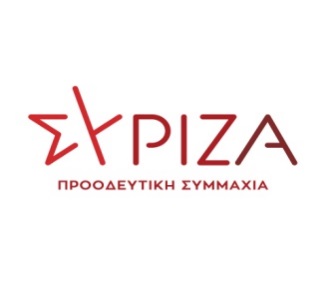 Αθήνα, 30 Ιουλίου 2021ΕΡΩΤΗΣΗΠρος τον κ. Υπουργό Περιβάλλοντος & ΕνέργειαςΘέμα: «Άδικη εξαίρεση συνταξιούχων της ΔΕΗ από την καταβολή του 33% των ειδικών  επιδομάτων»Στην Ε.Σ.Σ.Ε 2012 της ΔΕΗ και συγκεκριμένα στις Μισθολογικές Ρυθμίσεις παρ. 1 αναφέρεται ότι: «οι πραγματοποιηθείσες, κατ’ εφαρμογή των Νόμων 4024 /2011 και 4046/2012 μισθολογικές ρυθμίσεις που ισχύουν σήμερα δυνάμει των αποφάσεων 239/2011 του Διευθύνοντος Συμβούλου και 134/29.05.2012 του Διοικητικού Συμβουλίου της εταιρείας, θα εφαρμόζονται  μόνο κατά την διάρκεια ισχύος του Μεσοπρόθεσμου Πλαισίου Δημοσιονομικής Στρατηγικής, μετά την λήξη της οποίας το μισθολόγιο θα επανέλθει στα ισχύοντα στην εταιρεία την 31/12/2009».Όπως είναι γνωστό, το Μεσοπρόθεσμο Πλαίσιο Δημοσιονομικής Στρατηγικής έπαψε να είναι σε ισχύ από 1/01/2019 και επομένως θα έπρεπε να επανέλθουν για τους εργαζομένους τα ισχύοντα της 31/12/2009.Ωστόσο αυτό δεν πραγματοποιήθηκε άμεσα αλλά μόλις την 1/06/2020, οπότε η εταιρεία κατέβαλε και συνεχίζει να καταβάλει  έως και σήμερα, στους εργαζόμενους το 33% των ειδικών επιδομάτων που είχαν περικοπεί το 2012.Μάλιστα, η Ε.Σ.Σ.Ε που υπεγράφη στις 24/03/2021, αναφέρεται  στην ανάκτηση του ποσού που αντιστοιχεί από 1.1.2019 έως και 31.5.2020, στην μείωση των ειδικών επιδομάτων κατά 33% και ότι αυτό θα καταβληθεί στους δικαιούχους σε τρείς δόσεις, ως εξής:1η  δόση μέχρι: 30/6/2021 (οφειλόμενα από 1/1/2019 – 30/6/2019)2η δόση μέχρι: 15/1/2022 (οφειλόμενα από 1/7/2019 – 31/12/2019)3η δόση μέχρι: 30/6/2022 (οφειλόμενα από 1/1/2020 -31/52020).Παρακάτω μάλιστα αναγράφεται επίσης ότι οι δικαιούχοι των ως άνω επιδομάτων εργαζόμενοι που αποχωρούν από την  Εταιρεία σε χρόνο πριν την 30.6.2022, θα λαμβάνουν το οφειλόμενο ποσό με την εκκαθάριση μισθοδοσίας κατά την αποχώρησή τους.Ωστόσο, πρέπει να επισημανθεί ότι υπήρξαν εργαζόμενοι που αποχώρησαν (συνταξιοδοτήθηκαν) από τη εταιρεία το διάστημα από 1/1/2019 έως την υπογραφή της Ε.Σ.Σ.Ε του Μαρτίου 2021, οι οποίοι δεν έλαβαν ποτέ το ποσό για τον αντίστοιχο χρόνο που τους αναλογεί από το 33% των ειδικών επιδομάτων, ενώ θα έπρεπε η εταιρεία να τους το είχε εξίσου καταβάλλει, διότι εντός του επίμαχου διαστήματος βρίσκονταν και οι ίδιοι σε ενεργή λειτουργία ως τακτικοί υπάλληλοι.Επειδή το συγκεκριμένο ζήτημα θίγει και αφορά εκατοντάδες συνανθρώπους μας που βιώνουν, ως συνταξιούχοι πλέον, μια άδικη και διακριτική μεταχείριση από τη ΔΕΗ,Επειδή την αναδρομικότητα, την δικαιούνται όλοι όσοι κατά το χρονικό διάστημα από 1/1/2019 έως και 31/5/2020 υπηρετούσαν στην εταιρεία.Επειδή στην Ε.Σ.Σ.Ε 2021 δεν αποσαφηνίζεται αν και πως θα υπάρξει η καταβολή του 33% των ειδικών επιδομάτων που δικαιούνται όσοι συνταξιοδοτήθηκαν από 1/1/2019 έως και την υπογραφή της νέας Ε.Σ.Σ.Ε,Ερωτάται ο αρμόδιος κ. Υπουργός:Που οφείλεται η άδικη εξαίρεση από την καταβολή του 33% των ειδικών επιδομάτων αποκλειστικά και μόνο όσων συνταξιοδοτήθηκαν το διάστημα από 1/1/2019 έως και 31/5/2020;Σε ποιες ενέργειες προτίθεται να προβεί έτσι ώστε να αποκατασταθεί αυτή η αδικία και να καταβληθούν από τη ΔΕΗ τα οφειλόμενα που αντιστοιχούν σε όσο χρόνο οι εν λόγω συνταξιούχοι υπηρετούσαν ως μισθωτοί κατά το διάστημα από 1/1/2019 έως και 31/5/2020;Οι ερωτώντες ΒουλευτέςΒέττα ΚαλλιόπηΑβραμάκης ΕλευθέριοςΑυλωνίτης Αλέξανδρος-ΧρήστοςΒαρδάκης ΣωκράτηςΗγουμενίδης ΝικόλαοςΘραψανιώτης ΜανόληςΚαλαματιανός ΔιονύσιοςΚαφαντάρη ΧαράΜάλαμα ΚυριακήΜαμουλάκης ΧαράλαμποςΜάρκου ΚωνσταντίνοςΜπάρκας ΚωνσταντίνοςΠαπαηλιού ΓεώργιοςΠέρκα ΘεοπίστηΡαγκούσης ΓιάννηςΣαντορινιός ΝεκτάριοςΣκουρολιάκος ΠάνοςΦάμελλος ΣωκράτηςΣπίρτζης ΧρήστοςΧαρίτου ΔημήτριοςΧατζηγιαννάκης ΜίλτοςΨυχογιός Γεώργιος